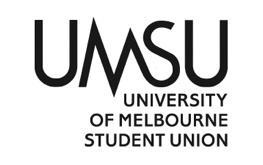   University of Melbourne Student UnionMeeting of the People of Colour CommitteeAgenda(Friday 13 May 2022, 11.30am)Meeting 10(22)Meeting opened at 11.34AMProcedural MattersElection of ChairAcknowledgement of Indigenous CustodiansAttendanceAnushka, Moosa, Moe, Mohammad, Hiba, Reham, JeffApologiesIsiProxiesMohammad proxies IsiMembershipAdoption of Agenda	Confirmation of Previous Minutes	Conflicts of Interest DeclarationMatters Arising from the MinutesCorrespondence We have received correspondence regarding the Palestine motion. Additional documents have been provided with complied emails and letters of support. This is what the People of Colour Department has received. We have not received any correspondence against the motion to our emails. Office Bearer ReportsKey ActivitiesCollectives Collectives are running at usual time on Week 10. However, a pause to these activities will be placed a week before the SWOTVAC.Anti-racism WorkshopsNo more workshops are running for this semester. This process of delivery is to be revisited at the end of Semester one to attract new applicants in the next semester. Our department is eager to put ads from as early as mid-June to gain more attraction and interest in this program across social media platforms.Student GrantsThe grants application will be open for all semesters. We have yet to pass the motion on the committee meeting regarding the grant application format. Provided below is a list of criteria we are considering before proceeding with the promotion of grants on our socials:(a) the frequency, range, and duration of any grants approval rounds;
(b) the requirements for grants applications;
(c) the approval process and review criteria; and(d) the acquittal processesPLAN: Current set budget 2000 AUD for this project. Motion to be passed in the committee meeting (scheduled to this Friday) to fully approve this project’s undertakings.DisablityxPoC Panelist EventThe timing of this event has been pushed backwards due to unforeseen circumstances that arose in the past week. The speaker list was confirmed on this initiative; however, a change in the timeframe may impose implications in successful delivery of this event in Semester one. PLAN: Reassessment of the event date and timeline. Speaker’s availabilities to be reconfirmed. Semester Break: Activities and Department OutreachOur department have some fund allocated in the Budget Submission 2022 to create online giveaway programs. We could channel this into creating online or in-person game nights or other fun activities. NOTE: At brainstorming ProcessOther UpdatesPoC department’s OB, Kyi Phyu (Moe) Htet, and the PoC councillor, Mohammad Hadi, also participated at the dinner that celebrated the end of the Ramadan fasting period. The event was held at Old Quad building on 5th of May.Action Points to be completed by next reportBrainstorm Activities during Winter Break: Giveaways + GiftcardsCommittee Meeting UpdatesDisablityxPoC Panelist EventKey ActivitiesThe department has been incredibly busy with responses from students and organisations regarding the Palestine Motion that was passed in last councilWe are preparing for our Myriad Magazine and the first step to be taken is looking for editors!! We are in the process of taking advice from last year’s magazine and finding the best way to lock in editors Grant applications are scheduled to open before the end of semester and stay open until the end of November Progress on assigned actions from last reportThe PoC x Disabilities collaboration on the Ableism in Migration event unfortunately did not go ahead.We have had many interests in this event, and we understand the importance behind holding it, however the date did not work for some of our speakers. We are looking at postponing this event to next semester, which gives us time to lock in speakers.Another collaboration that we have postponed to semester 2 is the First Nations x PoC x Queer PartyAction Points to be completed by next reportPoC Grants:Grant applications should open from next week after committee approves the grant process Myriad editors call out post going out in week 11A clear schedule for semester 2 events will be developed and given to committee before the last committee meeting of the semester Use paid social media advertising to push the anti-racism workshop applications Budget Expenditure (if applicable)Ramadan Iftars: $912.16Bla(c)k Collective Mafia Night prizes: $100Motions on Notice7.1 The Grants applications will open in week 11! We will be using the same application that has been used last year with minor updates regarding how long applications will be open for. We have decided it to open applications for the entire year and close them on the 31st of November. Given previous years, the department did not receive an overwhelming number of applicants, so keeping the applications open for a longer period of time (even during the semester break) will help us get more applicants. We have attached the BIPOC grant application which includes the:a) the frequency, range and duration of any grants approval rounds;
(b) the requirements for grants applications;
(c) the approval process and review criteria; and(d) the acquittal processes.7.2 The grants application will be open for all semesters – from Week 11 and towards the end of this year. The department has allocated 2000AUD under the Department Outreach budget line for this project.Other BusinessThe grant applications will be reviewed by the committee for the Student Grants. The question was put forward by Jeff.Next Meeting20th May 11:30AMClose	Meeting closes at 12:00 PMMotion:  Hiba be elected as chair: Mover:    Hiba                                   Seconder: Passed/failedMotion: That the agenda be adopted as presented. Mover:  Hiba                                                    Seconder: RehamPASSED/Failed Motion: To accept the previous minutes as a true and accurate record of meeting 9(22). Mover:   Hiba                                                     Seconder: RehamPASSED/Failed University of Melbourne Student UnionPeople of Colour Department ReportKyi Phyu (Moe) HtetTo Students’ Council 8(22)10/05/2022University of Melbourne Student UnionPeople of Colour Department ReportHibatallah AdamTo Students’ Council 8(22)13 05 2022Motion: To accept the Office Bearer Reports en Bloc Mover: Moe                                                       Seconder: AnushkaPASSED/Failed Motion:  To accept the BIPOC grants application form.Mover: Hiba                                                       Seconder: JeffPASSED/FailedMotion:  To pass $2000AUD for Student Grants project (Department Outreach)Mover:        Jeff                                               Seconder: RehamPASSED/Failed